МИНИСТЕРСТВО КУЛЬТУРЫ АЛТАЙСКОГО КРАЯКРАЕВОЕ АВТОНОМНОЕ УЧРЕЖДЕНИЕ«АЛТАЙСКИЙ ГОСУДАРСТВЕННЫЙ ДОМ НАРОДНОГО ТВОРЧЕСТВА»О  подготовке отчётов о работе  учреждений культурно-досугового типаАлтайского края за 2019 годРекомендацииБарнаул 2019О подготовке отчётов «О работе  учреждений культурно-досугового типа  Алтайского края за 2019 год»В соответствии с подпунктом 5.5. Положения о Федеральной службе государственной статистики, утверждённого постановлением Правительства Российской Федерации от 02 июня 2008 г. № 420, и во исполнение Федерального плана статистических работ, утверждённого распоряжением Правительства Российской Федерации от 06 мая 2008 г. № 671-р, приказом Росстата от 04 октября 2019 г. № 557 «Об утверждении форм федерального статистического наблюдения с указаниями по их заполнению для организации Министерством культуры Российской Федерации федерального статистического наблюдения за деятельностью организаций культурно-досугового типа и цирков» утверждены формы статистической отчётности.Алтайский государственный  Дом народного творчества просит организовать сбор и обработку данных за 2019 год по формам статистической отчётности, утверждённым приказами Росстата: комплект годовых первичных статистических форм (7-НК, 11-НК), свод годовых сведений о деятельности учреждений культурно-досугового типа. Бланки форм статистической отчётности и указания по их заполнению размещены на сайте: www.mkstat.ru/forms/.Формы 7-НК необходимо  заполнить в электронном виде на сайте АИС «Статистическая отчётность отрасли» ГИВЦ  Минкультуры России. Своды годовых сведений предоставить в специально отформатированном специалистами   КАУ АГДНТ электронном виде, далее в бумажном виде с подписью ответственного за составление формы. Формы 7-НК необходимо предоставить на каждое КДУ.   В дополнение к статистической отчётности необходимо предоставить текстовый отчёт, другие информационные материалы согласно рекомендациям «О  подготовке отчётов о работе  учреждений культурно-досугового типа  Алтайского края                                за 2019 год».Приём отчётов о работе учреждений культурно-досугового типа за 2019 год будет проводиться в Алтайском государственном Доме народного творчества (ул. Ползунова, 41) по графику, утверждённому Министерством культуры Алтайского края.О подготовке отчётов о работе учреждений  культурно-досугового типа  Алтайского края за 2019 годДля отчёта о работе учреждений культурно-досугового типа необходимо предоставить:1. Формы  государственной статистической отчётности: 7-НК «Сведения об организации культурно-досугового типа» (предоставить на каждое клубное учреждение. Все формы должны быть подшиты в картонный скоросшиватель), форма «Свод годовых сведений об учреждениях культурно-досугового типа», форма 11-НК «Сведения о работе парка культуры и отдыха (городского сада)». При заполнении форм статистической отчётности необходимо указывать достоверную информацию и правильно заполнять графы отчётности в соответствии с «Указаниями по заполнению формы федерального статистического наблюдения». 2. Сведения о деятельности учреждений культурно-досугового типа за 2019 год (Приложение № 1).3. Текстовый отчёт о работе клубных учреждений района (города).	 В текстовом отчёте  отразить следующие направления:	3.1. Наиболее значимые мероприятия,  посвящённые Году театра в России  (описать).	3.2. Наиболее значимые мероприятия, посвящённые 90-летию со дня рождения В.М. Шукшина и 100-летию со дня рождения М.Т. Калашникова.3.3. Работа клубных учреждений с различными возрастными и социальными категориями населения. Обязательно включить в отчёт разделы:- работа КДУ с детьми и подростками:*функционал ДК по организации досуга детей до 14 лет и подростков (13-16 лет) в рамках национального проекта «Культура»; *приоритетные направления работы КДУ с детьми и подростками в 2019 году с описанием 1-2 мероприятий нового формата (не более  1,5 страниц).Заполнить  таблицу:Заполнить таблицу:Заполнить  таблицу:- работа КДУ с молодёжью (от 14 до 35 лет):* функционал ДК для организации работы с молодёжью в рамках национального проекта «Культура»;*приоритетные направления работы КДУ с молодёжью в 2019 году с описанием 1-2 мероприятий нового формата (не более  1,5 страниц).Заполнить  таблицу:- работа КДУ с семьёй:* функционал ДК как центра семейного отдыха в рамках национального проекта «Культура»;*описание мероприятий нового формата для семей и с участием семей (не более 1 страницы).Заполнить  таблицу:- работа КДУ с людьми старшего поколения:* функционал ДК для организации работы с людьми старшего поколения (55-75 лет) (не более 0,5 страницы);* внедрение новых форм работы по активному долголетию в рамках национального проекта «Культура» с описанием 1-2 мероприятий нового формата (не более  1 страницы).	Заполнить таблицу:Заполнить таблицу:  *общее число участников клубных формирований для людей  старшего поколения в районе (городе) за 2019 год, кол-во ___чел. *коллективы, имеющие звание «Народный самодеятельный коллектив Алтайского края» (полное название, ФИО руководителя, награды).       3.4. Деятельность КДУ по возрождению русской традиционной культуры:* наличие программы района по сохранению и развитию русской традиционной культуры (указать название);* основные направления деятельности КДУ по сохранению и развитию традиционной культуры (песенный фольклор, народные ремёсла, традиционные праздники и обряды);* деятельность клубных формирований, работающих на основе народной традиционной культуры (название, Ф.И.О. руководителя, число участников,  содержание деятельности).	Сведения о коллективах русской традиционной культуры (Приложения №№ 2-4). Предоставить подробную информацию о работе центров национальных культур. Предоставить информацию о гармонистах (Приложение № 5).3.5. Сведения о казачьих творческих коллективах (Приложение № 6).	3.6. Деятельность КДУ по развитию народного творчества (информация о фестивалях, смотрах народного творчества, выставках, достижениях самодеятельных коллективов, исполнителей и др.).Сведения о коллективах народного творчества (Приложения                      №№ 7-13).Сведения о режиссёрах массовых праздников (Приложение № 14).3.7. Деятельность районных (городских) методических служб (Приложение №15).3.8.Информационно-издательская деятельность районных методических служб, культурно-досуговых учреждений (Приложение  № 16). Приложить также:	- методические и рекламно-информационные издания районных методических служб, культурно-досуговых учреждений (сценарные, репертуарные сборники, аналитические, информационные выпуски, буклеты, проспекты, афиши, программы мероприятий, приглашения и т.п.);- информационные материалы об инновационных формах работы культурно-досуговых учреждений.3.9. Сведения о деятельности учреждений по киновидеобслуживанию населения (Приложение № 17).       3.10. Отчёт об участии в Марафоне Дней культуры муниципальных образований Алтайского края «Соседи» в 2019 году (Приложение № 18).      3.11. Заявка на участие в краевой акции «Голос Победы» в рамках Дней культуры муниципальных образований Алтайского края «Соседи» (Приложение №19).      3.12. Отчёт о проведении выездной акции «Честь и хвала людям труда» по  культурному обслуживанию работников сельскохозяйственных комплексов,  полевых станов, бригад, сельскохозяйственных предприятий, предприятий сельхозпереработки, расположенных на территории Алтайского края, в рамках реализации краевого проекта «Земля целинная» (с 15 апреля по 1 ноября 2019 года) (Приложение №20).Приложение № 1Заполнять по образцу на отдельном листе          Сведения о деятельности учреждений     культурно-досугового типа за 2019 год1. Муниципальный район (городской округ)__________________________________________________________________________________________2. Краткая информация об итогах реформирования сети учреждений культуры (создание многофункциональных культурных центров в форме слияния или присоединения).3. Список учреждений культурно-досугового типа (для подтверждения списка необходимо предоставить копию устава в бумажном или электронном виде)4. Список библиотек, музеев в составе учреждений культурно-досугового типа, многофункциональных культурных центров5. Список учреждений культурно-досугового типа, закрытых в 2019 г.6. Список учреждений культурно-досугового типа, открытых  в 2019 г.7. Список учреждений культурно-досугового типа, временно не работавших в течение 2019 г.8. Список учреждений культурно-досугового типа, находящихся в приспособленных помещениях9. Список культурно-досуговых учреждений, здания которых требуют ремонта, но не учтённых в форме 7-НКПриложение №  2Заполнять по образцу на отдельном листеФольклорные ансамбли1. Муниципальный район (городской округ)__________________________2. Город, село____________________________________________________ 3. Название коллектива____________________________________________ 4. Год создания___________________________________________________5. Категория коллектива (этнографический от 60 и более лет; взрослый, молодёжный, детский) ____________________________________________________________________________________________________________6. Национальная принадлежность___________________________________7. Ф.И.О. руководителя ___________________________________________8. Образование руководителя (какое учебное заведение окончил) ________________________________________________________________9.Телефон руководителя, е-mail_____________________________________________________________________________________________________________________________________________________________________10. Место работы коллектива_______________________________________ ________________________________________________________________________________________________________________________________
11. Количество человек в коллективе ________________________________12. Ф.И.О., год рождения участников ________________________________________________________________________________________________________________________________________________________________________________________________________________________________________________________________________________________________13.Репертуар_____________________________________________________________________________________________________________________________________________________________________________________________________________________________________________________________________________________________________________________________________________________________________________________________________________________________________________________Приложение №  3Заполнять по образцу на отдельном листеТрадиционные народные ремёсла(работающие мастера, имеющие изделия для ярмарки-продажи)1. Муниципальный район (городской округ)__________________________2. Город, село___________________________________________________3. Ф.И.О. мастера, год рождения, контактный телефон _________________________________________________________________________________4. Вид ремесла ___________________________________________________5. Наличие учеников ______________________________________________6. Участие в выставках (за последние 3 года) _________________________________________________________________________________________________________________________________________________________________________________________________________________________7. Перечень изделий ______________________________________________________________________________________________________________
________________________________________________________________Приложение № 4Заполнять по образцу на отдельном листеРазвитие традиционной народной культуры1. Указать сёла района, обследованные фольклорными экспедициями в 2019 году:- название села___________________________________________________- состав экспедиции_______________________________________________- сроки проведения экспедиции_____________________________________2. Место, способ хранения экспедиционных материалов________________________________________________________________________________3. Указать МфКЦ, СДК, СК, работающие на основе русской традиционной культуры________________________________________________________ ________________________________________________________________________________________________________________________________4. Указать ДШИ, ДМШ, имеющие фольклорные отделения (Ф.И.О. заведующего отделением, контактные телефоны)______________________________________________________________________________________5. Указать количество специалистов по фольклору в районе (среднее специальное, высшее образование)__________________________________________________________________________________________________6. Какие национальные праздники проводятся в районе, селе (число, месяц, название праздника, наиболее интересные и значимые описать подробно)________________________________________________________________________________________________________________________________________________________________________________________________7. Наличие центров традиционной культуры (КДУ, ДШИ, музей, описание деятельности, отчёт за 2019 год, план работы на 2020 год, контактный телефон руководителя)____________________________________________________________________________________________________________________________________________________________________________8. Участие фольклорных коллективов в краевых, межрегиональных, всероссийских, международных фестивалях, конкурсах в 2019 году (награды)________________________________________________________________________________________________________________________________Приложение №  5Заполнять по образцу на отдельном листеГармонисты1. Муниципальный район (городской округ)__________________________2. Город, село ___________________________________________________3. Ф.И.О. гармониста _____________________________________________4. Образование __________________________________________________5. Стаж творческой деятельности___________________________________6. Участие в конкурсах и фестивалях за последние 5 лет, награды________________________________________________________________________________________________________________________________________7. Контактный телефон ___________________________________________Приложение №  6Заполнять по образцу на отдельном листеКазачьи творческие коллективы1. Муниципальный район (городской округ)__________________________2. Город, село ___________________________________________________3. Полное название коллектива _____________________________________4. Год создания __________________________________________________5. Наличие звания («Образцовый», «Народный», «Заслуженный коллектив Алтайского края»)________________________________________________Предоставить ксерокопию документа о присвоении звания	6. На базе какого учреждения работает коллектив (полностью название, индекс, адрес, телефон, факс, е-mail)________________________________________________________________________________________________7. Количество участников коллектива _______________________________8. Ф.И.О. руководителя (тел., е-mail)________________________________________________________________________________________________9. Образование руководителя (какое учебное заведение окончил)________________________________________________________________________10. Репертуар коллектива __________________________________________________________________________________________________________11. Участие коллектива в районных, городских, краевых, региональных, всероссийских, международных мероприятиях (награды),  (указать наиболее значимые в 2019 году) ________________________________________________________________12. Имеет ли коллектив опыт получения грантов и других видов государственной поддержки (указать какие)__________________________________________________________________________________________13. С какой казачьей организацией взаимодействует коллектив ________________________________________________________________Приложение №  7Заполнять по образцу на отдельном листеНародное творчество1. Муниципальный район (городской округ)_________________________2.Коллектив-претендент на звание «Народный (образцовый) самодеятельный коллектив Алтайского края» (стаж работы коллектива не менее 3 лет) _____________________________________________________________________________________________________________________________________________________________________________________________________________________________________________________(учреждение, название коллектива, жанр, год создания, Ф.И.О. руководителя)3.Коллектив-претендент на звание «Заслуженный коллектив самодеятельного художественного  творчества Алтайского края» (стаж работы коллектива не менее 15 лет)________________________________________________________________________________________________________________________________(учреждение, название коллектива, жанр, год создания, Ф.И.О. руководителя)4. Юбилейные даты коллективов художественного творчества (вокальных, хореографических, театральных, инструментальных) и их руководителей в 2020 году _______________________________________________________________________________________________________________________________________________________________________________________5. Наиболее интересные мероприятия по народному творчеству (по жанрам), проведённые в 2019 году__________________________________   Приложение №  8Заполнять по образцу на отдельном листеУчастие коллективов народного творчества в фестивалях, конкурсах (международных, всероссийских, межрегиональных, краевых) в 2019 годуПриложить список коллективов по форме:1. Муниципальный район (городской округ)__________________________2. Название коллектива (полностью) ________________________________________________________________________________________________3. В каком учреждении  базируется (полностью название, индекс, адрес, телефон, факс, е-mail)  ____________________________________________________________________________________________________________4. Руководитель (Ф.И.О.) __________________________________________________________________________________________________________5. Название фестиваля, конкурса  (полностью)________________________________________________________________________________________6. Место и дата проведения ________________________________________________________________________________________________________7. Источник финансирования участия коллектива _____________________________________________________________________________________8. Полученная награда____________________________________________________________________________________________________________9. Количество человек  (от коллектива), принявших участие в данном форуме_________________________________________________________________________________________________________________________Приложение №  9Заполнять по образцу на отдельном листеТеатральный жанр1. Муниципальный район (городской округ)__________________________2. Количество театральных коллективов ______, количество участников ______, из них: детских ___________, количество участников  __________3. Количество мероприятий, проведённых в районе (городе) в течение 2019 года с участием театральных коллективов района (города), театрализованные мероприятия с участием персонажей – концерты, гулянья, спектакли, игровые программы и т.д. во всех клубах, Домах и Дворцах культуры (территории)_____, количество обслуженных зрителей (примерно) _______.4. Коллектив(ы) со званием «Народный» (полное название) _______________________________________________________________наличие ставки __________________________________________________5. Год присвоения ______, год последнего подтверждения ______________Год следующего подтверждения ____________________________________6. Ф.И.О. руководителя народного(ых) коллектива(ов)  ________________ ________________________________________________________________дата рождения ___________________________________________________  Образование (учебное заведение, год окончания) _____________________________________________________________________________________Контактный телефон ___________________Е-mail ____________________7. Ваш театральный фестиваль (название) ____________________________Периодичность ________________сроки проведения___________________8. В Год театра в России в каких мероприятиях Алтайского государственного Дома народного творчества по театральному жанру приняли участие (отметить)Приложение № 10Заполнять по образцу на отдельном листеХореографический жанр1. Муниципальный район (городской округ)__________________________2. Коллективы хореографического жанра:3. Коллективы хореографического жанра со званием «Народный самодеятельный коллектив Алтайского края» (подробно заполнять      на каждый коллектив со званием):    4. Коллективы хореографического жанра, созданные в районе (городе) в 2019 году (указать жанр, творческую направленность коллектива, Ф.И.О. руководителя)__________________________________________________________________________________________________________________ _______________________________________________________________   5. Юбилейные даты коллективов и их руководителей, солистов в 2020 году_______________________________________________________________________________________________________________________    6. Участие коллективов и солистов хореографического жанра в краевых, региональных, всероссийских, международных мероприятиях  в 2019 году (указать полное название мероприятия, место и сроки проведения, кто участвовал, награды)  7. Коллективы-претенденты на звание «Народный самодеятельный коллектив Алтайского края» (указать дату создания коллектива, Ф.И.О. руководителя)____________________________________________________________________________________________________________________________________________________________________________________________________________________________________________________  8. Коллективы-претенденты на звание «Заслуженный коллектив самодеятельного художественного  творчества Алтайского края»  (стаж работы коллектива не менее 15 лет, указать дату создания коллектива, Ф.И.О. руководителя) _____________________________________________________________________________________________________________     9. Назвать мероприятия района (города), проводимые для коллективов, солистов хореографического жанра_________________________________________________________________________________________________Приложение   № 11Заполнять по образцу на отдельном листеВокально-хоровой жанр1.  Муниципальный район, городской округ_________________________ ______________________________________________________________ 2. Коллективы вокально-хорового жанра, созданные в районе (городе) в 2018, 2019 годах (укажите жанр, творческую направленность, Ф.И.О. руководителя),  контакты (телефон, е-mail)_________________________________________________________________________________________ 3.Коллективы вокально-хорового жанра со званием «Народный (образцовый) самодеятельный коллектив Алтайского края» (заполнить таблицу по образцу)4. Общее количество коллективов вокально-хорового жанра в районе (городе), общее количество участников в них (заполните таблицу)5. Коллективы певческого жанра, не имеющие звания «Народный (образцовый)» (заполните таблицу)6. Особенности развития вокально-хорового жанра в  районе (городе)_________________________________________________________ ________________________________________________________________________________________________________________________________________________________________________________________________________________________________________________________________
________________________________________________________________7. Композиторы-любители района (города)8. Количество мероприятий, проведённых в районе (городе) в  2019 году с участием коллективов и солистов вокально-хорового жанра, композиторов-любителей__________________________________________ ________________________________________________________________количество присутствовавших зрителей _____________________________9. Предоставить ксерокопию и электронный вариант свидетельства (диплома) о присвоении звания «Народный (образцовый) самодеятельный коллектив Алтайского края» вокально-хоровым коллективам района (города) (информация для тех, кто не предоставлял)10. Назвать талантливых выпускников певческих коллективов, ДШИ, ДМШ района (города), которые связали свою жизнь с работой в сфере культуры и искусства (Ф.И.О, год рождения, какое профессиональное заведение окончил (либо обучается), место работы).Приложение №  12Заполнять по образцу на отдельном листеИнструментальный жанр1.Муниципальный район (городской округ)_________________________ _______________________________________________________________2. Коллективы инструментального жанра:3. Коллективы инструментального жанра со званием «Народный (образцовый) самодеятельный коллектив Алтайского края» (подробно заполнять на каждый коллектив со званием):4. Коллективы инструментального жанра, созданные в районе (городе) в 2018-2019 годах (укажите жанр, творческую направленность коллектива, Ф.И.О. руководителя)_____________________________________________________________________________________________________________________________________________________________________________5. Укажите коллективы инструментального жанра Вашей территории, не имеющие звания «Народный (образцовый)» (заполните таблицу)6. Участие коллективов и солистов инструментального жанра в краевых, региональных, всероссийских, международных мероприятиях в 2019 году (укажите полное название мероприятия, место и сроки проведения, кто участвовал, награды)7. Укажите мероприятия (конкурсы, праздники, фестивали) района (города), проводимые для коллективов, солистов инструментального жанра______________________________________________________________________________________________________________________________________________________________________________________8. Особенности развития инструментального жанра в районе (городе)   ________________________________________________________________________________________________________________________________________________________________________________________________________________________________________________________________9. Предоставить ксерокопию и электронный вариант свидетельства (диплома) о присвоении звания «Народный (образцовый) самодеятельный коллектив» инструментальным коллективам района (города) (информация для тех, кто не предоставлял!)10. Количество мероприятий, проведенных в районе (городе) в  2019 году с участием коллективов и солистов инструментального жанра___________________________________________________________количество присутствовавших зрителей  _____________________________11. Укажите талантливых выпускников инструментальных коллективов, либо ДМШ (ДШИ) района (города), которые связали свою жизнь с культурой и искусством (Ф.И.О, год рождения, какое профессиональное заведение окончил (либо обучается), место работы)____________________________________________________________________________________________________________________________________________________________________________________________________________________________________________________________________________________________________________________________________________________Приложение №  13Заполнять по образцу на отдельном листеЛюбительское изобразительноеи декоративно-прикладное искусство1. Муниципальный район (городской округ)_______________________ ________________________________________________________________2. Ф.И.О. (полностью) ответственного за организацию и проведение выставок в районе, городе _________________________________________- основное место работы __________________________________________- контакты (адрес, телефон, e-mail) __________________________________3. Выставки, прошедшие в районе, городе в 2019 году (наиболее интересные, значимые) ___________________________________________4. Для организации и проведения в 2020 году краевой выставки живописных произведений художников-любителей «Славные сыны Отечества», посвященной 75-й годовщине Победы в Великой Отечественной войне 1941-1945 годов предоставить информацию о наличии в районе, городе художника-любителя:- Ф.И.О. (полностью)  _____________________________________________- контакты (адрес, телефон, e-mail) _________________________________5. Для организации и проведения в 2020 году открытой краевой выставки «Лоскутные узоры Алтая» предоставить информацию о наличии в районе, городе мастера лоскутного шитья:- Ф.И.О. (полностью)  _____________________________________________- контакты (адрес, телефон, e-mail) __________________________________6. Наличие в районе, городе мастеров-претендентов на присвоение почётного звания Алтайского края «Народный мастер Алтайского края»- Ф.И.О. (полностью)  ____________________________________________- контакты (адрес, телефон, e-mail) _________________________________- вид творчества (приложить 5-7 фотографий работ)Приложение №  14Заполнять по образцу на отдельном листеРежиссура массовых праздников1. Муниципальный район (городской округ)__________________________________________________________________________________________2. Ф.И.О. режиссёра______________________________________________ ________________________________________________________________3. Место работы, должность________________________________________ ________________________________________________________________4. Образование (специализация)____________________________________ ________________________________________________________________________________________________________________________________5. Повышал(а) ли квалификацию? (Где, когда) ________________________________________________________________________________________________________________________________________________________________________________________________________________________6. Мероприятия 2019 г.____________________________________________ ________________________________________________________________________________________________________________________________________________________________________________________________________________________________________________________________________________________________________________________________________________________________________________________________ ___________________________________________________________________________7. Участие в мероприятиях (конкурсах, фестивалях) международного, всероссийского, краевого уровня в 2019 году (указать полное название мероприятия, место и сроки проведения, кто участвовал, награды)________________________________________________________________________________________________________________________________________________________________________________________________________________________________________________________________________________________________________________________________________________________________________________________________________________________________________________________8.  Контактные телефоны __________________________________________9. E-mail: _______________________________________________________Приложение № 15Заполнять по образцу на отдельном листе      Деятельность районных (городских) методических служб Полное наименование учреждения _______________________________________________________________________________________________1. Укажите наличие и полное наименование структурного подразделения учреждения, которое отвечает за методическую работу (информационно-методический центр, методический кабинет, методический отдел, сектор и др.)_____________________________________________________________ ________________________________________________________________________________________________________________________________2. Укажите кадровый состав методической службы:число штатных единиц ____________________________________________наименование должностей______________________________________________________список работающих: Ф.И.О. _______________________________________________________________________________________________________должность_______________________________________________________возраст__________________________________________________________образование (нужное подчеркнуть): среднее, среднее специальное, высшееобразование в сфере культуры и искусства (специализация)________ ________________________________________________________________образовательное учреждение, год окончания _________________________________________________________________________________________стаж клубной работы_____________________________________________ стаж работы в занимаемой должности _______________________________3. Обозначьте проблемы (кроме финансирования), с которыми методическая служба вашего учреждения столкнулась на современном этапе __________________________________________________________________________________________________________________________________________________________________________________________4. Используете ли вы в методической работе ресурсы сети Интернет?Да (каким образом) ______________________________________________________________________________________________________________Нет (по какой причине) ___________________________________________________________________________________________________________5. Имеется ли веб-сайт, страница вашего учреждения?Если есть, то информация какого характера преобладает на вашей странице (собственная о мероприятиях, работниках; ссылки на сторонние ресурсы), укажите адрес__________________________________________Нет (по какой причине)____________________________________________ ________________________________________________________________Где ещё размещается информация о работе учреждения (сторонние сайты, периодические издания, стенды информации)_____________________ ________________________________________________________________________________________________________________________________6. Перечислите наименование периодических изданий в помощь методической деятельности, которые вы используете в работе ________________________________________________________________________________________________________________________________________________________________________________________________7. Имеются ли у вас публикации в профессиональных изданиях (общероссийских, региональных)?Да (укажите в каком году, количество публикаций, их темы, наименование профессиональных изданий)_______________________________________ ________________________________________________________________________________________________________________________________Нет (укажите причину)____________________________________________8. Назовите количество и цели (оказание практической, методической помощи, инспекторская проверка) совершённых вами командировок за прошедший год, выездов___________________________________________ ________________________________________________________________________________________________________________________________9. Укажите количество и формы (семинары, семинары-практикумы, мастер-классы) проведённых учебных мероприятий за прошедший год?________________________________________________________________10. Назовите наиболее актуальные темы проведённых учебных мероприятий (приложите в электронном виде программы данных мероприятий: семинаров, мастер-классов и др.)_______________________________________________________________________________________________________________________________________________________11. Осуществляется ли научно-исследовательская  работа в рамках методической деятельности (этнографические экспедиции, изучение мнения населения о работе учреждения и т.п.)?Если осуществляется, укажите тематику, год проведения _______________________________________________________________________________________________________________________________________________Если не осуществляется, укажите причину ___________________________________________________________________________________________12. Занимаетесь ли вы проектной деятельностью?___________________ __Наименование фондов, в которые вы подавали заявки ________________________________________________________________________________________________________________________________________________________________________________________________Наименование заявок, получивших поддержку, год, полученная сумма ________________________________________________________________________________________________________________________________________________________________________________________________На что израсходованы полученные средства _________________________________________________________________________________________________________________________________________________________Приложите в электронном виде проекты, получившие финансовую поддержку.Если вы не занимаетесь проектной деятельностью, укажите причину _______________________________________________________________________________________________________________________________13. Расскажите о направлениях деятельности вашей методической службы. Для наглядности приложите в электронном виде разработанные вами методические рекомендации, материалы по обобщению опыта работы, информацию о наиболее интересном проведённом методическом мероприятии.14. В каких краевых проектах, смотрах, конкурсах, фестивалях вы принимали участие за последние три года? Каков результат участия? ________________________________________________________________________________________________________________________________15. Участвовали ли вы в краевом проекте «Земля целинная»?Если участвовали, то в каких этапах (приложите программы и сценарии мероприятий в электронном виде)___________________________________ ________________________________________________________________________________________________________________________________Если не участвовали, укажите причину _____________________________________________________________________________________________16. Перечислите мероприятия по повышению квалификации краевого (федерального) уровня, в которых вы принимали участие в прошедшем году?___________________________________________________________________________________________________________________________________________________________________________________________Если не участвовали, укажите причину _____________________________________________________________________________________________17. Как часто работники КДУ повышают свою квалификацию? (напротив разбивки укажите количество человек):1 раз в год1 раз в 2-3 года1 раз в 4-5 летМенее 1 раза в 5 летНе повышают18. Что вы считаете достижением в работе методической службы за прошедший год?__________________________________________________________________________________________________________________________________________________________________________________________________________________________________________________Приложение № 16Заполнять по образцу на отдельном листеИнформационно-издательская  деятельность методической службы МФКЦ ________________муниципального района (городского округа)1. Наличие собственных информационных продуктов, подготовленных в 2019 году (указать названия):- издания (информационные, аналитические выпуски, сценарные, репертуарные сборники и т.п.)______________________________________ ________________________________________________________________________________________________________________________________________________________________________________________________- рекламные издания (буклеты, проспекты, программы, пригласительные билеты, афиши и т.п.)_____________________________________________________________________________________________________________________________________________________________________________________________________________________________________________________________________________________________________________2. Какие методические издания АГДНТ использовались вами в работе в 2019 году________________________________________________________________________________________________________________________________________________________________________________________________________________________________________________________________________________________________________________________
3. Виды и темы материалов, представляющих для вас наибольший интерес в 2020 году:- практический опыт КДУ края, других регионов ______________________
________________________________________________________________- сценарии мероприятий (указать темы) ______________________________________________________________________________________________- рекомендации специалистов по направлениям работы КДУ (указать каким)_______________________________________________________________________________________________________________________- нормативно-правовые документы, регулирующие культурно-досуговую деятельность ____________________________________________________________________________________________________________________- аналитические, статистические материалы __________________________________________________________________________________________- другие (назвать какие) ___________________________________________________________________________________________________________________________________________________________________________________________________________________________________________Заполнять по образцу на отдельном листе                                  Приложение № 17СВОДНАЯ ИНФОРМАЦИЯо деятельности кинозала/кинотеатра 3D ___________________района (города)  за 2019 г.*ВНИМАНИЕ! Информация о количестве зрителей на киносеансах должна совпадать с информацией, подаваемой учреждением в ЕАИС.Текстовый отчёт должен содержать следующую информацию: - адрес, телефон, полное наименование учреждения; - ФИО и должность сотрудников кинотеатров и кинозалов;- расписание работы кинозала; - перечень показанных фильмов; - текстовый отчет по реализации всероссийских акций («Уличное кино», Шукшинский кинофестиваль, «Ночь кино»);- работа по привлечению зрителя (рекламные акции, розыгрыши билетов на киносеансы и т.д.);- перечень мероприятий с кратким описанием, проводимых в учреждении (показ фильмов, являющихся общественным  достоянием; киномероприятия, кинолектории, киноклубы); - оценка  деятельности кинозала/кинотеатра в динамике с прошлым годом (по показателям:  количество сеансов,  мероприятий, зрителей).Приложение   № 18Заполнять по образцу на отдельном листеОтчёт об участии в Марафоне Дней культуры муниципальных образований Алтайского края «Соседи» за 2019 год1. Наименование муниципального образования____________________________________________________________________________________________2. Дата и место проведения___________________________________________________________________________________________________________3. Название мероприятия (тематическая, концертная программы, выставка и др.) ______________________________________________________________________________________________________________________________________________________________________________________________________4. Участники мероприятия (творческие коллективы, мастера-ремесленники и др.)___________________________________________________________________________________________________________________________________________________________________________________________________ Общее количество участников _______________________________________ Количество зрителей _______________________________________________5. Информация о проведении мероприятия в СМИ и др. ____________________________________________________________________________________6. Название принятых муниципальных образований__________________________________________________________________________________________________________________________________________________________7. Количество участников ___________________зрителей_________________8. Количество принятых территорий ______________________________________________________________________________________________________				                                                        Приложение № 19	Заполнять по образцу на отдельном листеЗаявкана участие в краевой акции «Голос Победы» в рамках Дней культуры муниципальных образований Алтайского края «Соседи» в 2020 году1. Название муниципального образования__________________________________________________________________________________________2. Полное название учреждения, индекс, адрес_____________________________________________________________________________________________________________________________________________________3. Ответственный за проведение мероприятия:  должность_______________________________________________________Ф.И.О.__________________________________________________________ рабочий телефон; e-mail.___________________________________________Приложение   № 20 Заполнять по образцу на отдельном листеОтчёт о проведении выездной акции «Честь и хвала людям труда»  по  культурному обслуживанию работников сельскохозяйственных комплексов,  полевых станов, бригад, сельскохозяйственных предприятий, предприятий сельхозпереработки, расположенных на территории Алтайского края, в рамках реализации краевого проекта «Земля целинная» (с 15 апреля по 1 ноября 2019 года)1. Название муниципального образования________________________________________________________________________________________2. Контактная информация ответственного за организацию мероприятия (Ф.И.О., телефон, e-mail.).МИНИСТЕРСТВО КУЛЬТУРЫАЛТАЙСКОГО КРАЯКРАЕВОЕ АВТОНОМНОЕ УЧРЕЖДЕНИЕ «АЛТАЙСКИЙ ГОСУДАРСТВЕННЫЙ ДОМ НАРОДНОГО ТВОРЧЕСТВА»         (КАУ АГДНТ)ул. Ползунова, 41, г. Барнаул,  656043,тел./факс (3852)  63-39-59,e-mail: cntd@mail.ruМИНИСТЕРСТВО КУЛЬТУРЫАЛТАЙСКОГО КРАЯКРАЕВОЕ АВТОНОМНОЕ УЧРЕЖДЕНИЕ «АЛТАЙСКИЙ ГОСУДАРСТВЕННЫЙ ДОМ НАРОДНОГО ТВОРЧЕСТВА»         (КАУ АГДНТ)ул. Ползунова, 41, г. Барнаул,  656043,тел./факс (3852)  63-39-59,e-mail: cntd@mail.ruМИНИСТЕРСТВО КУЛЬТУРЫАЛТАЙСКОГО КРАЯКРАЕВОЕ АВТОНОМНОЕ УЧРЕЖДЕНИЕ «АЛТАЙСКИЙ ГОСУДАРСТВЕННЫЙ ДОМ НАРОДНОГО ТВОРЧЕСТВА»         (КАУ АГДНТ)ул. Ползунова, 41, г. Барнаул,  656043,тел./факс (3852)  63-39-59,e-mail: cntd@mail.ruМИНИСТЕРСТВО КУЛЬТУРЫАЛТАЙСКОГО КРАЯКРАЕВОЕ АВТОНОМНОЕ УЧРЕЖДЕНИЕ «АЛТАЙСКИЙ ГОСУДАРСТВЕННЫЙ ДОМ НАРОДНОГО ТВОРЧЕСТВА»         (КАУ АГДНТ)ул. Ползунова, 41, г. Барнаул,  656043,тел./факс (3852)  63-39-59,e-mail: cntd@mail.ruМИНИСТЕРСТВО КУЛЬТУРЫАЛТАЙСКОГО КРАЯКРАЕВОЕ АВТОНОМНОЕ УЧРЕЖДЕНИЕ «АЛТАЙСКИЙ ГОСУДАРСТВЕННЫЙ ДОМ НАРОДНОГО ТВОРЧЕСТВА»         (КАУ АГДНТ)ул. Ползунова, 41, г. Барнаул,  656043,тел./факс (3852)  63-39-59,e-mail: cntd@mail.ruМИНИСТЕРСТВО КУЛЬТУРЫАЛТАЙСКОГО КРАЯКРАЕВОЕ АВТОНОМНОЕ УЧРЕЖДЕНИЕ «АЛТАЙСКИЙ ГОСУДАРСТВЕННЫЙ ДОМ НАРОДНОГО ТВОРЧЕСТВА»         (КАУ АГДНТ)ул. Ползунова, 41, г. Барнаул,  656043,тел./факс (3852)  63-39-59,e-mail: cntd@mail.ruРуководителям муниципальных органов управления культуры Алтайского краяДиректорам многофункциональныхкультурных центров Алтайского края14.11.201914.11.2019№70 На №Директор 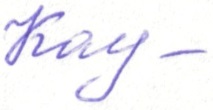 Е.В. КарповаНазваниеучреждения культуры (филиала)Любительские объединения и клубы по интересам для детей до 14 летФормирования/кружки технического творчества для детей до 14 летСпортивные формирования/кружки для детей до 14 лет    Прочие    Кол-во участниковНазваниеучреждения культуры (филиала)Любительские объединения и клубы по интересам для подростков 13-16 летФормирования/кружки технического творчества для подростков 13-16 лет Спортивные формирования/кружки для подростков 13-16 летПрочиеКол-во               участниковРайон,городКол-во несовершеннолетних, вовлечённых в деятельность организаций культуры в районе (городе) за  2019 годКол-во мероприятий, которые посетила данная категория детей за 2019 годОхват в %Краткая текстовая информация: в какие формы работы вовлечены несовершеннолетние, находящиеся в социально опасном положении в районе (городе) (не более 0,5 стр.)Названиеучреждения культуры (филиала)Любительские объединения и клубы по интересам для молодёжиФормирования/кружки технического творчества для молодёжиСпортивные формирования/кружки для молодёжиВолонтёрыкультуры и искусства(сертификат и регистрация обязательно)Кол-во участниковНаименование учреждения культуры (филиала)Семейные клубные формированияСемейныемастерские и клубыАктивные семьиСоседскиесообществаНаправление  деятельностиКол-во участниковРайон, городКоличество клубных формирований для активных пенсионеров по направлениямКоличество клубных формирований для активных пенсионеров по направлениямКоличество клубных формирований для активных пенсионеров по направлениямКоличество клубных формирований для активных пенсионеров по направлениямКоличество клубных формирований для активных пенсионеров по направлениямКоличество клубных формирований для активных пенсионеров по направлениямКоличество клубных формирований для активных пенсионеров по направлениямКоличество клубных формирований для активных пенсионеров по направлениямРайон, городСамодеятельное творчествоДПИТехническое творчествоСпортСеребряные волонтёры(сертификат и регистрация обязательно)Курсы компьютерной грамотностиАктивноедолголетие(ЗОЖ)ПрочиеПрочие№Наименование учреждения (согласно уставу)Полное название клубного формирования, созданного в 2019 году Направление деятельности Кол-во участников ФИО руководителя№п/пНаименование учрежденияНаименование сельского (городского) поселения (сельсовета, поссовета), на территории которого находится учреждение№п/пПолное наименование библиотеки, музея согласно уставу№ п/пНаименование учрежденияОснование для закрытия (распоряжение, постановление с указанием даты и номера)Причина закрытия№ п/пНаименование учрежденияОснование для открытия (распоряжение, постановление с указанием даты и номера)Причина открытия№ п/пНаименование учрежденияПричины прекращения деятельности№ п/пНаименование учрежденияПричина переводаКраткая характеристика помещения (площадь, число посадочных мест)№ п/пНаименование учрежденияВид ремонта (капитальный, текущий, косметический)Краевая информационная акция «Театр приглашает...»(в течение года) XVI  краевой фестиваль театральных коллективов «Театральный разъезд» (март-июнь)Краевой театральный видеоконкурс, посвящённый 220-летию А.С. Пушкина (май-июль)Региональный фестиваль сценического воплощения шукшинской прозы «Характеры»(май-июль)Межрегиональный фестиваль детского театрального творчества имени В.С. Золотухина «ИСТОК» (август-ноябрь)КоллективыКол-во коллективовКол-во человек в коллективеИз них (чел.):Из них (чел.):Из них (чел.):Из них (чел.):Кол-во руково-дителейКол-во руково-дителейИз них имеют образование:Из них имеют образование:Из них имеют образование:КоллективыКол-во коллективовКол-во человек в коллективе   детеймолодеживзрослыхвысшеевысшеесреднее специальноеб/спец  образованияНародного танцаКлассического танцаЭстрадного танцаСовременного танцаБального танцаСмешанного направленияОбщее количество коллективов№п/пПолное название коллективаПринадлежность коллектива(где базируется)Кол-во ставок на коллек-тивФ.И.О. рук-ля, число, месяц, год рожде-нияОбразование руководи-теля(учебное заведение, год выпуска, специаль-ность)Контакт-ный телефон, е-mail руководи-теляКол-во человек в коллек-тивеИз нихдетей, молодежи, взрослых, пожилыхДети - молодежь - взрослые -пожилые -№п/пПолное название мероприятияМесто, сроки проведения УчастникНаградаПравильное название коллективаВедомственная принадлежностьФ.И.О. руководителя, концертмейстера (если есть)Дата рождения руководителя, образование (что, когда закончил)Телефон руководителя,e-mail Общее количествоучастников коллективаКоличество коллективовКоличество участниковНазвание коллектива,принадлежностьЖанр исполнительстваФИО руководителя, контакты (e-mail, моб. телефон)Средний возраст участниковКол-во участниковФ.И.О. композитораТворческая направленность Контакты (сотовый телефон, e-mail)Кол-во коллективовКол-во коллективовКол-во человек в коллективеКол-во человек в коллективеИз них (чел.):Из них (чел.):Из них (чел.):Из них (чел.):Из них (чел.):Из них (чел.):Из них (чел.):Из них (чел.):Из них (чел.):Кол-во руково-дителейКол-во руково-дителейКол-во руково-дителейИз них имеют специальноеобразование:Из них имеют специальноеобразование:Из них имеют специальноеобразование:Из них имеют специальноеобразование:Из них имеют специальноеобразование:Кол-во коллективовКол-во коллективовКол-во человек в коллективеКол-во человек в коллективедетейдетеймолодежимолодеживзрослыхвзрослыхпожилыхпожилыхвысшеевысшеевысшееСреднее специальноеСреднее специальноеБ/спец образованияНародные инструментыАРНИНародные инструментыОРНИНародные инструментыложкариДуховые инструментыансамблиДуховые инструментыоркестрыВИАВИАВИАРок, рэп-группыРок, рэп-группыРок, рэп-группыГитаристыансамблиСкрипачиансамблиКоллективы иного жанра(указать какого)Коллективы иного жанра(указать какого)Коллективы иного жанра(указать какого)№п/пПолное название коллективаПринадлежность коллектива(где базируется)Дата созданияФ.И.О. руководи-теля, число, месяц, год рожденияОбразование руководителя(учебное заведение, год выпуска, специальностьКонтактный телефон, е-mail руководителяКол-во человек Из нихдетей, молодёжи, взрослых, пожилыхДети - молодёжь - взрослые -пожилые -Название коллектива,принадлежностьЖанр исполнительстваФИО руководителя, контакты (e-mail, моб. телефон)Средний возраст участниковКол-во участников№п/пПолное  название мероприятияМесто, сроки проведения УчастникНаградаКоличество фильмовКоличество фильмовКоличество фильмовКоличество фильмовКоличество фильмовКоличество фильмовКоличество фильмовКоличество фильмовКоличество фильмовКоличество фильмовКол-во киносеансовКол-во киносеансовКол-во киносеансовКол-во киносеансовКол-во киносеансовКол-во киносеансовКол-во киносеансовКол-во фильмов, предоставленных для некоммерческого показа (бесплатно)Кол-во фильмов, предоставленных для некоммерческого показа (бесплатно)Кол-во фильмов, предоставленных для некоммерческого показа (бесплатно)Валовый сбор, рублейВаловый сбор, рублейВаловый сбор, рублейВаловый сбор, рублейВаловый сбор, рублейВсегоОтечественного производстваОтечественного производстваОтечественного производстваОтечественного производстваЗарубежного производстваЗарубежного производстваЗарубежного производстваЗарубежного производстваВсегоВсегоВсегоОтечественного производстваОтечественного производстваЗарубежного производстваЗарубежного производстваВсегоВсегоВсегоОт фильмов отечественного производстваОт фильмов отечественного производстваОт фильмов зарубежного производстваВсегоПервый экранВторой экранТретий экранПервый экранПервый экранВторой экранТретий экранКоличество зрителей на киносеансахКоличество зрителей на киносеансахКоличество зрителей на киносеансахКоличество зрителей на киносеансахКоличество зрителей на киносеансахКоличество зрителей на киносеансахКоличество зрителей на киносеансахКоличество зрителей на киносеансахКоличество зрителей на киносеансахКоличество зрителей на киносеансахКоличество зрителей на киносеансахКоличество зрителей на киносеансахКоличество зрителей на киносеансахКоличество зрителей на киносеансахКоличество зрителей на киносеансахКоличество зрителей на киносеансахКоличество зрителей на киносеансахМероприятия, проведенные в кинотеатре (акции, презентации, фестивали и др.)Мероприятия, проведенные в кинотеатре (акции, презентации, фестивали и др.)Мероприятия, проведенные в кинотеатре (акции, презентации, фестивали и др.)Мероприятия, проведенные в кинотеатре (акции, презентации, фестивали и др.)Мероприятия, проведенные в кинотеатре (акции, презентации, фестивали и др.)Мероприятия, проведенные в кинотеатре (акции, презентации, фестивали и др.)Мероприятия, проведенные в кинотеатре (акции, презентации, фестивали и др.)Мероприятия, проведенные в кинотеатре (акции, презентации, фестивали и др.)Мероприятия, проведенные в кинотеатре (акции, презентации, фестивали и др.)Мероприятия, проведенные в кинотеатре (акции, презентации, фестивали и др.)Количество зрителей, посетивших мероприятияКоличество зрителей, посетивших мероприятияКоличество зрителей, посетивших мероприятияКоличество зрителей, посетивших мероприятияКоличество зрителей, посетивших мероприятияКоличество зрителей, посетивших мероприятияКоличество зрителей, посетивших мероприятияКоличество зрителей, посетивших мероприятияКоличество зрителей, посетивших мероприятияКоличество зрителей, посетивших мероприятияПримечаниеВсегоИз них  на отечественных фильмах*Из них  на отечественных фильмах*Из них на зарубежных фильмах*Из них на зарубежных фильмах*Из них на зарубежных фильмах*Из них детскийИз них детскийИз них детскийИз них детскийИз них детскийИз них взрослыйИз них взрослыйИз них взрослыйИз них взрослыйИз них взрослыйВсегоВсегоВсегоВсегоДетские Детские Детские ВзрослыеВзрослыеВзрослыеВсегоВсегоВсегоВсегоДетскийДетскийДетскийВзрослыйВзрослыйВзрослыйВсегоИз них  на отечественных фильмах*Из них  на отечественных фильмах*Из них на зарубежных фильмах*Из них на зарубежных фильмах*Из них на зарубежных фильмах*ПлатноПлатноБесплатноБесплатноПлатноПлатноПлатноБесплатноБесплатноВсегоПлатноБесплатноПлатно БесплатноДата и времяПлощадка,на которую состоится выездНазвание мероприятия (тематическая концертная программа, выставка и др.)ФорматакцииУчастники мероприятия (творческие коллективы, мастера-ремесленники и др.)  Дата и время, площадка Название мероприятияУчастники мероприятия (творческие коллективы и др.),количество  участниковКоличество обслуженных зрителей Количество публикаций  о проведе-нии мероприятий в СМИ  и др. Финансирование расходов  на организацию и проведение выездной акции (за чей счёт)Участие                  в I этапе акции (смотр ивент-проектов)